РЕШЕНИЕСовета сельского поселения Степановский сельсовет муниципального района Аургазинский район Республики БашкортостанОб обращении в Центральную избирательную комиссию Республики Башкортостан о возложении полномочий избирательной комиссии сельского поселения Степановский сельсовет муниципального района Аургазинский район Республики Башкортостан на территориальную избирательную комиссию муниципального района Аургазинский район Республики БашкортостанРуководствуясь пунктом 4 статьи 24 Федерального закона «Об основных гарантиях избирательных прав и права на участие в референдуме граждан Российской Федерации», частью 3 статьи 23 Кодекса Республики Башкортостан о выборах, частью 2 статьи 6 и частью 4 статьи 21 Устава сельского поселения Степановский сельсовет муниципального района Аургазинский район Республики Башкортостан, Совет сельского поселения Степановский сельсовет муниципального района Аургазинский район Республики Башкортостан решил:Просить Центральную избирательную комиссию Республики Башкортостан возложить полномочия избирательной комиссии сельского поселения Степановский сельсовет муниципального района Аургазинский район Республики Башкортостан на территориальную избирательную комиссию муниципального района Аургазинский район Республики Башкортостан, формирующуюся в декабре 2020 года.Направить настоящее решение в Центральную избирательную комиссию Республики Башкортостан.Глава сельского поселения						Юнак А.И.с. Степановка11 ноября 2020 года№ 86Башkортостан РеспубликаhыАуырғазы районы муниципаль районының Степановка ауыл Советы ауыл  биләмәhе Советы453496, Ауырғазы районы, Степановка  ауылы.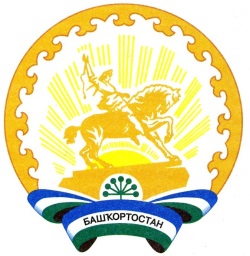 Республика БашкортостанСовет сельского поселения Степановскийсельсовет муниципального районаАургазинский район453496, Аургазинский район, с.Степановка. Тел. 2-83-44